中秋节假期女性·家族·青少年求助电话照常服务中秋节假期女性·家族·青少年求助电话照常服务因家庭纠纷需要商谈的家庭与结婚移民女性因家庭纠纷需要商谈的家庭与结婚移民女性家族商谈电话 ☎ 1644-6621家族商谈电话 ☎ 1644-6621DANURI呼叫中心 ☎ 1577-1366DANURI呼叫中心 ☎ 1577-1366需要紧急生活保护及商谈的青少年需要紧急生活保护及商谈的青少年青少年商谈 ☎ 1388 ‣ (地区号)+1388‣ 短信·Kakaotalk 咨询 #1388‣ 实行24小时因家庭暴力和性暴力等原因需要帮助的暴力受害者因家庭暴力和性暴力等原因需要帮助的暴力受害者女性紧急电话 ☎ 1366‣ 实行24小时                          女性家族部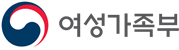 